General Application for Current University of Mississippi StudentsName:	_______________________________________________	Date of Birth: ________________________________Address_______________________________________________________________________________________________Email Address: ___________________________________	Phone Number: _____________________________UM Student Number: ____________________________	Date: _________________________________________Academic InformationUM GPA (if current student): ___________________	Community College GPA _________   (if applicable) (must be at least a 3.0)High School GPA______ ACT/SAT______ 	(for students who have not completed 15 UM hours)Applying for:		 Major in PPL: ___________________ 	Minor in PPL____________________Essay QuestionDirections: Answer the question below completely. Essay should be typed and double spaced.Why do you want to study Public Policy Leadership? In what ways do you believe that a degree in Public Policy Leadership would enhance your future contributions to society as a whole? Please submit this application with your (1) essay, (2) resume, (3) unofficial transcript from UM, community college or high school, and (4) two letters of recommendation in sealed/signed envelopes to:  Stacy Harrison (105 Lott) or Crystal F. Jones (105 Odom)For Office Use Only:Approved: _________________________		Denied: ____________________________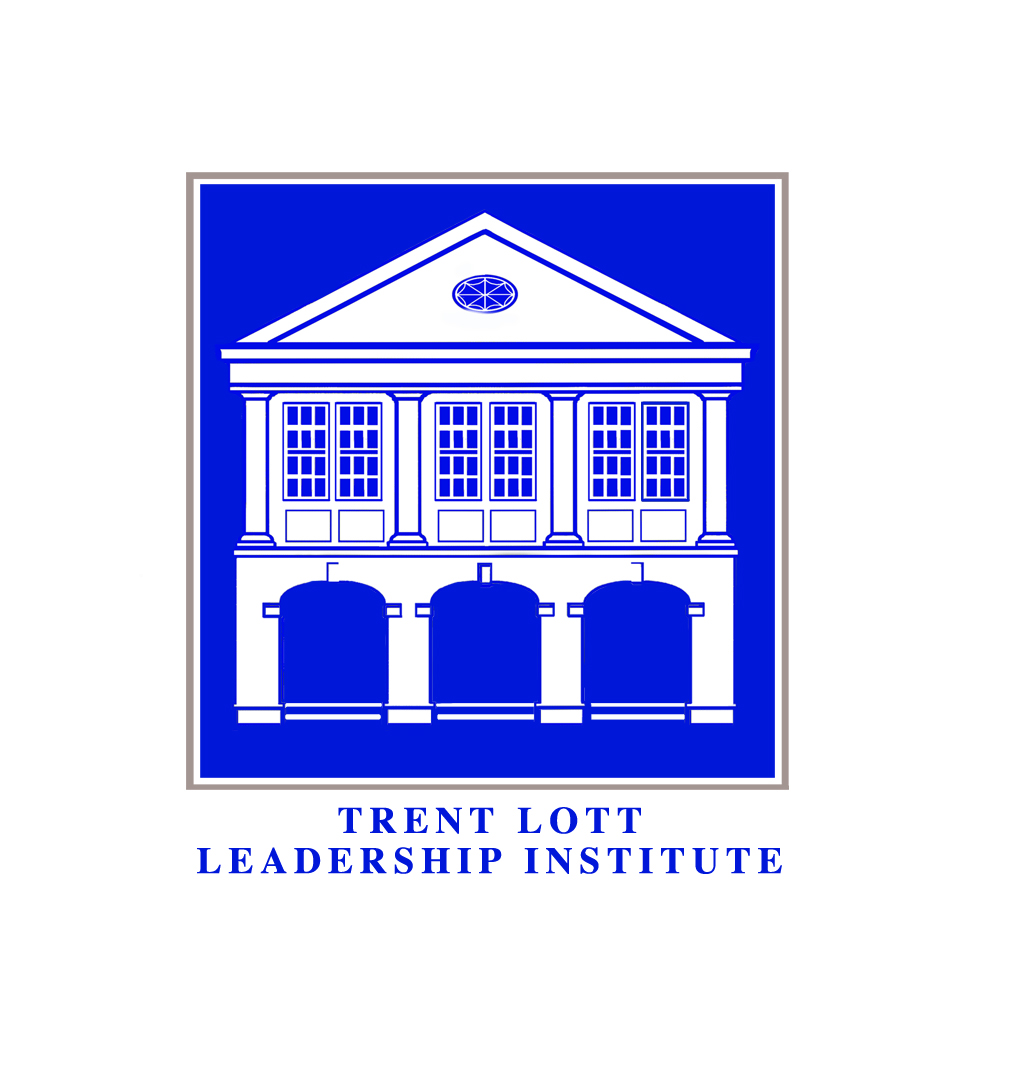 Lott Leadership InstituteDepartment of Public Policy Leadership